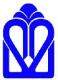 دانشگاه علوم پزشگی گلستاندانشکده پرستاری و مامایی بویه گلستانامین اموالشرح وظایف:رویت کالاهای خریداری شده وتحویل وتحول کالا با حضور کارپرداز وانبار دار تطابق کالا با برگه درخواست،بررسی کالا از نظر صحت،سلامت،صدمه دیدگی ومرغوبیت با حضور کارشناس فنی یا درخواست کننده کالا   کنترل تعداد قطعات جانبی کالاها از نظر کیفی وکمیصدور قبض انباروالصاق برچسب اموال    کسب اطلاع از جابجایی کالاها وکنترل اموال تحویل شده قبلی از نظرصحت وسلامت در قالب فرم16 هنگام جابجایی کالاهای تحویلیتحویل اموال مورد جابجایی به تحویل گیرنده جدیدواخذ امضاهای لازم  به روز آوری فرم های 16،صورت برداری جدید از اموال تحویلی هر شش ماه یکبارتنظیم صورت حسابهای رسیده از روی رسیدهای انبار وثبت مشخصات کامل اموال شامل: کشور سازنده،کارخانه سازنده،مدل،سریال،ابعاد ورنگارسال صورتحسابهای رسیده هر شش ماه یکبار به مدیریت امور مالی دانشگاهپیگیری مغایرتهای احتمالی دراموال شبکه تاحصول نتیجهثبت دفاتر اموال پس از اعلام وصول مبنی بر صحت صورتحسابهای رسیده تنظیم سند انتقال اموال خارج شده از واحد وارسال آن به اداره اموال دانشگاهتهیه صورت حسابهای فرستاده جهت اداره اموال دانشگاهتنظیم فرمهای فروش اموال جهت اداره اموال دانشگاهدر صورت سرقت اموال،گزارش به مدیر واحدودر صورت کشف، کنترل از نظر سالم بودن وتحویل از اداره آگاهیاخذ مجوز خروج برای اموال تعمیری از سوی مدیر مربوطه وکنترل آن پس از برگشتاجرای نظام نوین مالی-صورت برداری از کلیه اموال – ثبت درنرم افزار اموال همچنین ثبت کلیه دفاتر اموالی قدیمی وجدید درنرم افزار اموالدریافت حواله انبارهای تحویلی به واحد ها از انبار ها – تفکیک وبررسی حواله انبارهای دریافتی وثبت در حساب بدهکاران وکسر از بدهی انبارها